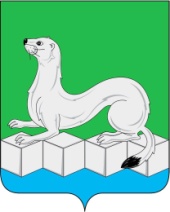 Российская ФедерацияАдминистрацияУсольского муниципального районаИркутской областиРАСПОРЯЖЕНИЕОт 28.12.2021г.								№ 425-ррп. БелореченскийО внесении изменений в План реализации муниципальной программы«Развитие физической культуры и массового спорта» на 2021 годВ  соответствии с  пунктом 6.8. главы 6  Порядка принятия решений о разработке, формировании, утверждении, реализации и оценки эффективности реализации муниципальных программ муниципального района Усольского районного муниципального образования, утвержденного постановлением администрации муниципального района Усольского районного муниципального образования от 21.02.2019г. №229 (в редакции от 31.12.2020г. №939),  руководствуясь статьями 22, 46 Устава Усольского муниципального района Иркутской области: 1. Внести изменения в План реализации муниципальной программы «Развитие физической культуры и массового спорта» на 2021 год, утвержденный распоряжением администрации Усольского муниципального района Иркутской области от 15.01.2021г. № 9-р (в редакции от 04.10.2021г. № 316), изложив его в новой редакции (приложение).2. Отделу по организационной работе аппарата администрации (Пономарева С.В.) опубликовать настоящее распоряжение в сетевом издании «Официальный сайт администрации Усольского района» в информационно – телекоммуникационной сети «Интернет» (www.usolie-raion.ru).3. Контроль за исполнением настоящего распоряжения возложить на первого заместителя мэра Дубенкову И.М.Мэр Усольского муниципального района Иркутской области     							В.И. МатюхаПриложение Утверждено распоряжением администрации  Усольского муниципального района Иркутской областиот 28.12.2021г. №425-рПЛАНреализации муниципальной программы«Развитие физической культуры и массового спорта» на 2021 год№ п/пНаименование подпрограммы, задачи, основного мероприятия, мероприятияОтветственный за выполнение мероприятия СрокСрокПоказатели непосредственного результата реализации мероприятияПоказатели непосредственного результата реализации мероприятияПоказатели непосредственного результата реализации мероприятияОбъемы финансового обеспечения, тыс. руб. <**>Объемы финансового обеспечения, тыс. руб. <**>Объемы финансового обеспечения, тыс. руб. <**>Объемы финансового обеспечения, тыс. руб. <**>Объемы финансового обеспечения, тыс. руб. <**>№ п/пНаименование подпрограммы, задачи, основного мероприятия, мероприятияОтветственный за выполнение мероприятия начала реализацииокончания реализациинаименованиеед.изм.значениеОбъемы финансового обеспечения, тыс. руб. <**>Объемы финансового обеспечения, тыс. руб. <**>Объемы финансового обеспечения, тыс. руб. <**>Объемы финансового обеспечения, тыс. руб. <**>Объемы финансового обеспечения, тыс. руб. <**>№ п/пНаименование подпрограммы, задачи, основного мероприятия, мероприятияОтветственный за выполнение мероприятия начала реализацииокончания реализациинаименованиеед.изм.значениеСредства федерального бюджетаСредства бюджета субъекта РФСредства бюджета субъекта РФСредства бюджета муниципального районаИные источники12345678910101112Всего по муниципальной программе «Развитие физической культуры и массового спорта»Всего по муниципальной программе «Развитие физической культуры и массового спорта»Всего по муниципальной программе «Развитие физической культуры и массового спорта»Всего по муниципальной программе «Развитие физической культуры и массового спорта»Всего по муниципальной программе «Развитие физической культуры и массового спорта»Всего по муниципальной программе «Развитие физической культуры и массового спорта»Всего по муниципальной программе «Развитие физической культуры и массового спорта»Всего по муниципальной программе «Развитие физической культуры и массового спорта»0,00437,45437,455723,140,001.Основное мероприятие 1. «Организация вовлечения  населения в занятие физической культурой и массовым спортом»Основное мероприятие 1. «Организация вовлечения  населения в занятие физической культурой и массовым спортом»Основное мероприятие 1. «Организация вовлечения  населения в занятие физической культурой и массовым спортом»Основное мероприятие 1. «Организация вовлечения  населения в занятие физической культурой и массовым спортом»Основное мероприятие 1. «Организация вовлечения  населения в занятие физической культурой и массовым спортом»Основное мероприятие 1. «Организация вовлечения  населения в занятие физической культурой и массовым спортом»Основное мероприятие 1. «Организация вовлечения  населения в занятие физической культурой и массовым спортом»0,000,005533,145533,140,001.1.Мероприятие 1.1.«Организация и проведение спортивно-оздоровительных районных мероприятий и участие в областных спортивных мероприятиях, приобретение спортивного инвентаря для проведения спортивно-массовых мероприятий»Ответственный исполнитель:управление по социально-культурным вопросам.01.01.31.12.Количество спортивных и физкультурных мероприятийед.630,000,000,001035,600,001.2.Мероприятие 1.2.«Организация и проведениесоревнований спортивно-массовых мероприятий  среди школьных команд Усольского района, приобретение спортивного инвентаря и материалов для проведения спортивно-массовых мероприятий»Соисполнитель:Комитет по образованию01.01.31.12.Количество спортивных и физкультурных мероприятийед.60,000,000,0088,150,001.3.Мероприятие 1.3.«Организация и проведение спортивных мероприятий отделений МБУ ДО «ДЮСШ» (соревнования, турниры, чемпионаты, первенства, спортивные сборы)  и участие в областных и Всероссийских соревнованиях»Соисполнитель:Комитет по образованию.Участник:МБУ ДО«ДЮСШ»01.01.31.12.ед.280,000,000,00519,990,001.4.Мероприятие 1.4.«Организация и проведение спортивных мероприятий спортивных объединений МБУ ДО «РЦВР» (соревнования, турниры, чемпионаты, первенства, спортивные сборы)  и участие в областных и Всероссийских соревнованиях»Соисполнитель:Комитет по образованию.Участник:МБУ ДО«РЦВР»01.01.31.12.Количество спортивных и физкультурных мероприятийед.80,000,000,0089,400,001.5.Мероприятие 1.11. "Приобретение здания для размещения физкультурно-спортивного клуба по месту жительства, находящегося по адресу: р.п. Тельма, ул. 2-я Советская, здание 4А"Ответственный исполнитель:  управление по социально-культурным вопросам, администрация Тельминского муниципального образования19.07.01.10.Здание для размещения физкультурно-спортивного клуба по месту жительстваед.10,000,000,001800,000,001.6.УсольскиМероприятие 1.12. «Приобретение и установка хоккейной коробки по адресу: Иркутская область, Усольский район, с.Большая Елань, ул.Декабристов, 3Б»Ответственный исполнитель:  управление по социально-культурным вопросам, администрация Большееланского муниципального образования19.07.01.10Устройство хоккейной коробкиед.10,000,000,002000,000,002.Основное мероприятие 2.«Укрепление материально-технической базы муниципальных учреждений»Основное мероприятие 2.«Укрепление материально-технической базы муниципальных учреждений»Основное мероприятие 2.«Укрепление материально-технической базы муниципальных учреждений»Основное мероприятие 2.«Укрепление материально-технической базы муниципальных учреждений»Основное мероприятие 2.«Укрепление материально-технической базы муниципальных учреждений»Основное мероприятие 2.«Укрепление материально-технической базы муниципальных учреждений»Основное мероприятие 2.«Укрепление материально-технической базы муниципальных учреждений»0,00437,45190,00190,000,002.1.Мероприятие 2.1. «Приобретение спортивного оборудования 
и инвентаря для оснащения муниципальных организаций, осуществляющих деятельность 
в сфере физической культуры и спорта»Ответственный исполнитель:управление по социально-культурным вопросам,МБУ ДО«ДЮСШ»01.05.31.12.Сумма средств бюджетов всех уровней, выделенных на приобретение спортивного оборудования и инвентаря ежегодно –577,45 руб.тыс. руб.577,450,00437,45437,45190,000,00